RENCANA PELAKSANAAN PERKULIAHAN (RPP)Mata Kuliah:ANGGARAN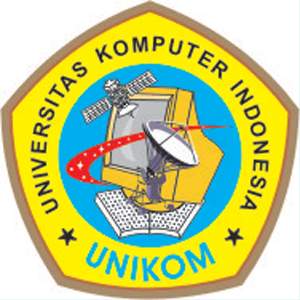 Oleh:PROGRAM STUDI AKUNTANSIFAKULTAS EKONOMI DAN BISNISUNIVERSITAS KOMPUTER INDONESIA2015RENCANA PELAKSANAAN PERKULIAHANLANGKAH KEGIATAN :Penilaian / Evaluasi:  Soal -RENCANA PELAKSANAAN PERKULIAHANLANGKAH KEGIATAN :Penilaian / Evaluasi:  Soal Kerjakan latihan sesuai soal di buku wajibRENCANA PELAKSANAAN PERKULIAHANLANGKAH KEGIATAN :Penilaian / Evaluasi:  Soal Kerjakan latihan sesuai soal di buku wajibRENCANA PELAKSANAAN PERKULIAHANLANGKAH KEGIATAN :Penilaian / Evaluasi:  Soal Kerjakan latihan sesuai soal di buku wajibRENCANA PELAKSANAAN PERKULIAHANLANGKAH KEGIATAN :Penilaian / Evaluasi:  Soal         Pembahasan soal-soal dari materi untuk UTSRENCANA PELAKSANAAN PERKULIAHANLANGKAH KEGIATAN :Penilaian / Evaluasi:  Soal Kerjakan latihan sesuai soal di buku wajibRENCANA PELAKSANAAN PERKULIAHANLANGKAH KEGIATAN :Penilaian / Evaluasi:  Soal Kerjakan latihan sesuai soal di buku wajibRENCANA PELAKSANAAN PERKULIAHANLANGKAH KEGIATAN :Penilaian / Evaluasi:  Soal Kerjakan latihan sesuai soal di buku wajibMata Kuliah:AnggaranPertemuan:1Kode Mata Kuliah:Jumlah SKS:2 SKS  (2 x 50’)Semester:Genap (IV)Mata Kuliah Prasyarat:Standar Kompetensi:Setelah menyelesaikan Mata Kuliah anggaran mahasiswa dapat menjelaskan dan mengerjakan kasus untuk konsep dasar penyusunan anggaran perusahaan dan analisis keuangan dan akuntansi dalam penyusunan anggaran perusahaan.Kompetensi Dasar:Mahasiswa dapat memahami dan mengetahui gambaran umum anggaran perusahaan. Indikator Pencapaian Kompetensi Dasar:Mahasiswa mampu mengaplikasikan konsep penyusunan anggaran dalam kehidupan sehari-hari.Tujuan Pembelajaran:Setelah mengikuti kuliah pendahulu (pertemuan pertama) diharapkan mahasiswa dapat memahami, mengerti dan menguasai penyusunan anggaran dengan benar.Materi Pokok:Sapa dan keterangan kuliahPendahuluanMetode Pembelajaran:Metode ceramah Tanya jawab, DiskusiTugas/quizReferensi:BUKU / BACAAN WAJIB (BW)Welsch, Hilton, Gordon, “Anggaran (perencanaan dan penegndalian laba)”, Jakarta : Samlemba Empat, 2000M. Nafarin, “Penganggaran Perusahaan”, Jakarta : Salemba Empat, 2000Modul Praktika anggaranBUKU / BACAAN ANJURAN (BA)Bambang Riyanto, “Dasar-dasar pembelanjaan Perusahaan”, Yogyakarta : Yayasan Badan Penerbit Gajah Mada, 1999.Mulyadi, “Akuntansi Biaya” , Yogyakarta : STIE YKPM, 2003Media dan alat:Slide Power Point, Laptop dan LCDTahapan PerkuliahanKegiatan PerkuliahanEstimasi WaktuPendahuluan:Menumbuhkan Motivasi belajar mahasiswaPembangkitan ketertarikan mahasiswa terhadap materi kuliahMenjelaskan deskripsi pokok bahasan, tujuan pembelajaran dan  manfaat materi, kaitan dengan dunia kerja Menjelaskan kompetensi dasar yang harus dicapai dalam pertemuan  Menjelaskan cakupan materi10 menitKegiatan Inti:Pengukuran kondisi awal mahasiswaPembentukan  pemahaman terhadap materi ajarPeningkatan pemahaman,  peningkatan daya serap dan daya ingat, serta pengembangan pengalaman belajarMemberi pertanyaan pendahuluan untuk merangsang keingintahuan mahasiswa lebih dalamMenjelaskan materi secara sistematik, rasional, bahasa lugas dan semenarik mungkin mulai dengan materi yang mudah dan sederhana, menyertakan contoh atau gambar sebagai visualisasi mengenai:Sapa dan keterangan kuliahPendahuluan80 menitPenutup:DiskusiEvaluasiTugas pertemuan berikutnyaMemberikan kesempatan bertanya hal-hal yang kurang jelas dan mengulangi penjelasanMengkoordinir kegiatan diskusi secara individual maupun kelompok dengan melatih pertanyaan dan tanggapan serta  membuat kesimpulanMenugaskan kepada mahasiswa untuk menjawab pertanyaan- pertanyaan dari dosen secara tertulis. Hasil dari jawaban dikumpulkan pada pertemuan berikutnya10 menitMata Kuliah:AnggaranPertemuan:2 Kode Mata Kuliah:Jumlah SKS:2 SKS  (2 x 50’)Semester:Genap (IV)Mata Kuliah Prasyarat:Standar Kompetensi:Setelah menyelesaikan Mata Kuliah anggaran mahasiswa dapat menjelaskan dan mengerjakan kasus untuk konsep dasar penyusunan anggaran perusahaan dan analisis keuangan dan akuntansi dalam penyusunan anggaran perusahaan.Kompetensi Dasar:Mahasiswa dapat memahami dan menjelaskan perencanaan dan penyusunan anggaran.Indikator Pencapaian Kompetensi DasarMahasiswa mampu mengaplikasikan konsep perencanaan dan penyusunan anggaran dalam kehidupan sehari-hari.Tujuan Pembelajaran:Setelah mengikuti perkuliahan ini diharapkan mahasiswa dapat memahami, mengerti, dan menguasai perencanaan dan penyusunan anggaran  dengan benar.Materi Pokok:Praktika dan kasusKonsep dasar penyusunan anggaranPerencanaan dan penganggaranMetode Pembelajaran:Metode ceramah Tanya jawab, DiskusiTugas/quizReferensi:BUKU / BACAAN WAJIB (BW)Welsch, Hilton, Gordon, “Anggaran (perencanaan dan penegndalian laba)”, Jakarta : Samlemba Empat, 2000M. Nafarin, “Penganggaran Perusahaan”, Jakarta : Salemba Empat, 2000Modul Praktika anggaranBUKU / BACAAN ANJURAN (BW)Bambang Riyanto, “Dasar-dasar pembelanjaan Perusahaan”, Yogyakarta : Yayasan Badan Penerbit Gajah Mada, 1999.Mulyadi, “Akuntansi Biaya” , Yogyakarta : STIE YKPM, 2003Media dan alat:Slide Power Point, Laptop dan LCDTahapan PerkuliahanKegiatan PerkuliahanEstimasi WaktuPendahuluan:Menumbuhkan Motivasi belajar mahasiswaPembangkitan ketertarikan mahasiswa terhadap materi kuliahMenjelaskan deskripsi pokok bahasan, tujuan pembelajaran dan  manfaat materi, kaitan dengan dunia kerja Menjelaskan kompetensi dasar yang harus dicapai dalam pertemuan  Menjelaskan cakupan materi10 menitKegiatan Inti:Pengukuran kondisi awal mahasiswaPembentukan  pemahaman terhadap materi ajarPeningkatan pemahaman,  peningkatan daya serap dan daya ingat, serta pengembangan pengalaman belajarMemberi pertanyaan pendahuluan untuk merangsang keingintahuan mahasiswa lebih dalamMenjelaskan materi secara sistematik, rasional, bahasa lugas dan semenarik mungkin mulai dengan materi yang mudah dan sederhana, menyertakan contoh atau gambar sebagai visualisasi mengenai:Praktika dan kasusKonsep dasar penyusunan anggaranPerencanaan dan penganggaran80 menitPenutup:DiskusiEvaluasiTugas pertemuan berikutnyaMemberikan kesempatan bertanya hal-hal yang kurang jelas dan mengulangi penjelasanMengkoordinir kegiatan diskusi secara individual maupun kelompok dengan melatih pertanyaan dan tanggapan serta  membuat kesimpulanMenugaskan kepada mahasiswa untuk menjawab pertanyaan- pertanyaan dari dosen secara tertulis. Hasil dari jawaban dikumpulkan pada pertemuan berikutnya10 menitMata Kuliah:AnggaranPertemuan:3Kode Mata Kuliah:Jumlah SKS:2 SKS  (2 x 50’)Semester:Genap (IV)Mata Kuliah Prasyarat:Standar Kompetensi:Setelah menyelesaikan Mata Kuliah anggaran mahasiswa dapat menjelaskan dan mengerjakan kasus untuk konsep dasar penyusunan anggaran perusahaan dan analisis keuangan dan akuntansi dalam penyusunan anggaran perusahaan.Kompetensi Dasar:Mahasiswa dapat memahami dan mengetahui anggaran penjualan dan anggaran produksi.Indikator Pencapaian Kompetensi DasarMahasiswa mampu mengaplikasikan konsep anggaran penjualan dan anggaran produksi dalam kehidupan sehari-hari.Tujuan Pembelajaran:Setelah mengikuti perkuliahan ini diharapkan mahasiswa dapat memahami, mengerti, dan menguasai anggaran penjualan dan anggaran produksi dengan benar.Materi Pokok: Praktika dan penyelesaian kasus:Anggaran penjualanAnggaran produksiMetode Pembelajaran:Metode ceramah Tanya jawab, DiskusiTugas/quizReferensi:BUKU / BACAAN WAJIB (BW)Welsch, Hilton, Gordon, “Anggaran (perencanaan dan penegndalian laba)”, Jakarta : Samlemba Empat, 2000M. Nafarin, “Penganggaran Perusahaan”, Jakarta : Salemba Empat, 2000Modul Praktika anggaranBUKU / BACAAN ANJURAN (BW)Bambang Riyanto, “Dasar-dasar pembelanjaan Perusahaan”, Yogyakarta : Yayasan Badan Penerbit Gajah Mada, 1999.Mulyadi, “Akuntansi Biaya” , Yogyakarta : STIE YKPM, 2003Media dan alat:Slide Power Point, Laptop dan LCDTahapan PerkuliahanKegiatan PerkuliahanEstimasi WaktuPendahuluan:Menumbuhkan Motivasi belajar mahasiswaPembangkitan ketertarikan mahasiswa terhadap materi kuliahMenjelaskan deskripsi pokok bahasan, tujuan pembelajaran dan  manfaat materi, kaitan dengan dunia kerja Menjelaskan kompetensi dasar yang harus dicapai dalam pertemuan  Menjelaskan cakupan materi10 menitKegiatan Inti:Pengukuran kondisi awal mahasiswaPembentukan  pemahaman terhadap materi ajarPeningkatan pemahaman,  peningkatan daya serap dan daya ingat, serta pengembangan pengalaman belajarMemberi pertanyaan pendahuluan untuk merangsang keingintahuan mahasiswa lebih dalamMenjelaskan materi secara sistematik, rasional, bahasa lugas dan semenarik mungkin mulai dengan materi yang mudah dan sederhana, menyertakan contoh atau gambar sebagai visualisasi mengenai: Praktika dan penyelesaian kasus:Anggaran penjualanAnggaran produksi80 menitPenutup:DiskusiEvaluasiTugas pertemuan berikutnyaMemberikan kesempatan bertanya hal-hal yang kurang jelas dan mengulangi penjelasanMengkoordinir kegiatan diskusi secara individual maupun kelompok dengan melatih pertanyaan dan tanggapan serta  membuat kesimpulanMenugaskan kepada mahasiswa untuk menjawab pertanyaan- pertanyaan dari dosen secara tertulis. Hasil dari jawaban dikumpulkan pada pertemuan berikutnya10 menitMata Kuliah:AnggaranPertemuan:4, 5, dan 6Kode Mata Kuliah:Jumlah SKS:2 SKS  (2 x 50’)Semester:Genap (IV)Mata Kuliah Prasyarat:Standar Kompetensi:Setelah menyelesaikan Mata Kuliah anggaran mahasiswa dapat menjelaskan dan mengerjakan kasus untuk konsep dasar penyusunan anggaran perusahaan dan analisis keuangan dan akuntansi dalam penyusunan anggaran perusahaan.Kompetensi Dasar:Mahasiswa dapat mahasiswa dapat Menjelaskan dan memahami anggaran bahan baku, anggaran biaya konvensional dan beban usaha.Indikator Pencapaian Kompetensi DasarMahasiswa mampu mengaplikasikan konsep anggaran bahan baku, anggaran biaya konvensional dan beban usaha  dalam kehidupan sehari-hari.Tujuan Pembelajaran:Setelah mengikuti perkuliahan ini diharapkan mahasiswa dapat memahami, mengerti, dan menguasai anggaran bahan baku, anggaran biaya konvensional dan beban usaha dengan benar.Materi Pokok: Praktika dan penyelesaian kasus:Anggaran bahan bakuAnggaran biaya konvesional dan beban usahaMetode Pembelajaran:Metode ceramah Tanya jawab, DiskusiTugas/quizReferensi:BUKU / BACAAN WAJIB (BW)Welsch, Hilton, Gordon, “Anggaran (perencanaan dan penegndalian laba)”, Jakarta : Samlemba Empat, 2000M. Nafarin, “Penganggaran Perusahaan”, Jakarta : Salemba Empat, 2000Modul Praktika anggaranBUKU / BACAAN ANJURAN (BW)Bambang Riyanto, “Dasar-dasar pembelanjaan Perusahaan”, Yogyakarta : Yayasan Badan Penerbit Gajah Mada, 1999.Mulyadi, “Akuntansi Biaya” , Yogyakarta : STIE YKPM, 2003Media dan alat:Slide Power Point, Laptop dan LCDTahapan PerkuliahanKegiatan PerkuliahanEstimasi WaktuPendahuluan:Menumbuhkan Motivasi belajar mahasiswaPembangkitan ketertarikan mahasiswa terhadap materi kuliahMenjelaskan deskripsi pokok bahasan, tujuan pembelajaran dan  manfaat materi, kaitan dengan dunia kerja Menjelaskan kompetensi dasar yang harus dicapai dalam pertemuan  Menjelaskan cakupan materi10 menitKegiatan Inti:Pengukuran kondisi awal mahasiswaPembentukan  pemahaman terhadap materi ajarPeningkatan pemahaman,  peningkatan daya serap dan daya ingat, serta pengembangan pengalaman belajarMemberi pertanyaan pendahuluan untuk merangsang keingintahuan mahasiswa lebih dalamMenjelaskan materi secara sistematik, rasional, bahasa lugas dan semenarik mungkin mulai dengan materi yang mudah dan sederhana, menyertakan contoh atau gambar sebagai visualisasi mengenai:1.  Praktika dan penyelesaian kasus:2.  Anggaran bahan baku3.  Anggaran biaya konvesional dan beban usaha80 menitPenutup:DiskusiEvaluasiTugas pertemuan berikutnyaMemberikan kesempatan bertanya hal-hal yang kurang jelas dan mengulangi penjelasanMengkoordinir kegiatan diskusi secara individual maupun kelompok dengan melatih pertanyaan dan tanggapan serta  membuat kesimpulanMenugaskan kepada mahasiswa untuk menjawab pertanyaan- pertanyaan dari dosen secara tertulis. Hasil dari jawaban dikumpulkan pada pertemuan berikutnya10 menitMata Kuliah:AnggaranPertemuan:7Kode Mata Kuliah:Jumlah SKS:2 SKS  (2 x 50’)Semester:Genap (IV)Mata Kuliah Prasyarat:Standar Kompetensi:Setelah menyelesaikan Mata Kuliah anggaran mahasiswa dapat menjelaskan dan mengerjakan kasus untuk konsep dasar penyusunan anggaran perusahaan dan analisis keuangan dan akuntansi dalam penyusunan anggaran perusahaan.Kompetensi Dasar:Mahasiswa dapat mendeskripsikan dan menjelaskan anggaran jangka panjang.Indikator Pencapaian Kompetensi DasarMahasiswa mampu mengaplikasikan konsep anggaran jangka panjang dalam kehidupan sehari-hari.Tujuan Pembelajaran:Setelah mengikuti perkuliahan ini diharapkan mahasiswa dapat memahami, mengerti, dan menguasai anggaran jangka panjang dengan benar.Materi Pokok: Praktika dan penyelesaian kasus:Anggaran jangka panjangPembahasan soal-soal dari materi untuk UTSMetode Pembelajaran:Metode ceramah Tanya jawab, DiskusiTugas/quizReferensi:BUKU / BACAAN WAJIB (BW)Welsch, Hilton, Gordon, “Anggaran (perencanaan dan penegndalian laba)”, Jakarta : Samlemba Empat, 2000M. Nafarin, “Penganggaran Perusahaan”, Jakarta : Salemba Empat, 2000Modul Praktika anggaranBUKU / BACAAN ANJURAN (BW)Bambang Riyanto, “Dasar-dasar pembelanjaan Perusahaan”, Yogyakarta : Yayasan Badan Penerbit Gajah Mada, 1999.Mulyadi, “Akuntansi Biaya” , Yogyakarta : STIE YKPM, 2003Media dan alat:Slide Power Point, Laptop dan LCDTahapan PerkuliahanKegiatan PerkuliahanEstimasi WaktuPendahuluan:Menumbuhkan Motivasi belajar mahasiswaPembangkitan ketertarikan mahasiswa terhadap materi kuliahMenjelaskan deskripsi pokok bahasan, tujuan pembelajaran dan  manfaat materi, kaitan dengan dunia kerja Menjelaskan kompetensi dasar yang harus dicapai dalam pertemuan  Menjelaskan cakupan materi10 menitKegiatan Inti:Pengukuran kondisi awal mahasiswaPembentukan  pemahaman terhadap materi ajarPeningkatan pemahaman,  peningkatan daya serap dan daya ingat, serta pengembangan pengalaman belajarMemberi pertanyaan pendahuluan untuk merangsang keingintahuan mahasiswa lebih dalamMenjelaskan materi secara sistematik, rasional, bahasa lugas dan semenarik mungkin mulai dengan materi yang mudah dan sederhana, menyertakan contoh atau gambar sebagai visualisasi mengenai:Praktika dan penyelesaian kasus:Anggaran jangka panjangPembahasan soal-soal dari materi untuk UTS 80 menitPenutup:DiskusiEvaluasiTugas pertemuan berikutnyaMemberikan kesempatan bertanya hal-hal yang kurang jelas dan mengulangi penjelasanMengkoordinir kegiatan diskusi secara individual maupun kelompok dengan melatih pertanyaan dan tanggapan serta  membuat kesimpulanMenugaskan kepada mahasiswa untuk menjawab pertanyaan- pertanyaan dari dosen secara tertulis. Hasil dari jawaban dikumpulkan pada pertemuan berikutnya10 menitMata Kuliah:AnggaranPertemuan:9 dan 10Kode Mata Kuliah:Jumlah SKS:2 SKS  (2 x 50’)Semester:Genap (IV)Mata Kuliah Prasyarat:Standar Kompetensi:Setelah menyelesaikan Mata Kuliah anggaran mahasiswa dapat menjelaskan dan mengerjakan kasus untuk konsep dasar penyusunan anggaran perusahaan dan analisis keuangan dan akuntansi dalam penyusunan anggaran perusahaan.Kompetensi Dasar:Mahasiswa dapat mendeskripsikan dan anggaran variabel perusahaan industry, anggaran perusahaan dagang, dan anggaran perusahaan jasa perbankan.Indikator Pencapaian Kompetensi DasarMahasiswa mampu mengaplikasikan konsep anggaran variabel perusahaan industry, anggaran perusahaan dagang, dan anggaran perusahaan jasa perbankan dalam kehidupan sehari-hari.Tujuan Pembelajaran:Setelah mengikuti perkuliahan ini diharapkan mahasiswa dapat memahami, mengerti, dan menguasai anggaran variabel perusahaan industry, anggaran perusahaan dagang, dan anggaran perusahaan jasa perbankan dengan benar.Materi Pokok:Praktika dan penyelesaian kasus:Anggaran variabel perusahaan industriAnggaran perusahaan dagangAnggaran perusahaan jasa perbankanMetode Pembelajaran:Metode ceramah Tanya jawab, DiskusiTugas/quizReferensi:BUKU / BACAAN WAJIB (BW)Welsch, Hilton, Gordon, “Anggaran (perencanaan dan penegndalian laba)”, Jakarta : Samlemba Empat, 2000M. Nafarin, “Penganggaran Perusahaan”, Jakarta : Salemba Empat, 2000Modul Praktika anggaranBUKU / BACAAN ANJURAN (BW)Bambang Riyanto, “Dasar-dasar pembelanjaan Perusahaan”, Yogyakarta : Yayasan Badan Penerbit Gajah Mada, 1999.Mulyadi, “Akuntansi Biaya” , Yogyakarta : STIE YKPM, 2003Media dan alat:Slide Power Point, Laptop dan LCDTahapan PerkuliahanKegiatan PerkuliahanEstimasi WaktuPendahuluan:Menumbuhkan Motivasi belajar mahasiswaPembangkitan ketertarikan mahasiswa terhadap materi kuliahMenjelaskan deskripsi pokok bahasan, tujuan pembelajaran dan  manfaat materi, kaitan dengan dunia kerja Menjelaskan kompetensi dasar yang harus dicapai dalam pertemuan  Menjelaskan cakupan materi10 menitKegiatan Inti:Pengukuran kondisi awal mahasiswaPembentukan  pemahaman terhadap materi ajarPeningkatan pemahaman,  peningkatan daya serap dan daya ingat, serta pengembangan pengalaman belajarMemberi pertanyaan pendahuluan untuk merangsang keingintahuan mahasiswa lebih dalamMenjelaskan materi secara sistematik, rasional, bahasa lugas dan semenarik mungkin mulai dengan materi yang mudah dan sederhana, menyertakan contoh atau gambar sebagai visualisasi mengenai:Praktika dan penyelesaian kasus:Anggaran variabel perusahaan industriAnggaran perusahaan dagangAnggaran perusahaan jasa perbankan80 menitPenutup:DiskusiEvaluasiTugas pertemuan berikutnyaMemberikan kesempatan bertanya hal-hal yang kurang jelas dan mengulangi penjelasanMengkoordinir kegiatan diskusi secara individual maupun kelompok dengan melatih pertanyaan dan tanggapan serta  membuat kesimpulanMenugaskan kepada mahasiswa untuk menjawab pertanyaan- pertanyaan dari dosen secara tertulis. Hasil dari jawaban dikumpulkan pada pertemuan berikutnya10 menitMata Kuliah:AnggaranPertemuan:11 dan 12Kode Mata Kuliah:Jumlah SKS:2 SKS  (2 x 50’)Semester:Genap (IV)Mata Kuliah Prasyarat:Standar Kompetensi:Setelah menyelesaikan Mata Kuliah anggaran mahasiswa dapat menjelaskan dan mengerjakan kasus untuk konsep dasar penyusunan anggaran perusahaan dan analisis keuangan dan akuntansi dalam penyusunan anggaran perusahaan.Kompetensi Dasar:Mahasiswa dapat mendeskripsikan dan menjelaskan penggunaan analisis keuangan untuk penyusunan anggaran, dasar-dasar perencanaan dan pengendalian laba, dan proses perencanaan dan pengendalian laba.Indikator Pencapaian Kompetensi DasarMahasiswa mampu mengaplikasikan konsep penggunaan analisis keuangan untuk penyusunan anggaran, dasar-dasar perencanaan dan pengendalian laba, dan proses perencanaan dan pengendalian laba dalam kehidupan sehari-hari.Tujuan Pembelajaran:Setelah mengikuti perkuliahan ini diharapkan mahasiswa dapat memahami, mengerti, dan menguasai penggunaan analisis keuangan untuk penyusunan anggaran, dasar-dasar perencanaan dan pengendalian laba, dan proses perencanaan dan pengendalian laba dengan benar.Materi Pokok:Praktika dan penyelesaian kasus:Penggunaan analisis keuangan untuk penyusunan anggaranDasar-dasar perencanaan dan pengendalian labaProses perencanaan dan pengendalian labaMetode Pembelajaran:Metode ceramah Tanya jawab, DiskusiTugas/quizReferensi:BUKU / BACAAN WAJIB (BW)Welsch, Hilton, Gordon, “Anggaran (perencanaan dan penegndalian laba)”, Jakarta : Samlemba Empat, 2000M. Nafarin, “Penganggaran Perusahaan”, Jakarta : Salemba Empat, 2000Modul Praktika anggaranBUKU / BACAAN ANJURAN (BW)Bambang Riyanto, “Dasar-dasar pembelanjaan Perusahaan”, Yogyakarta : Yayasan Badan Penerbit Gajah Mada, 1999.Mulyadi, “Akuntansi Biaya” , Yogyakarta : STIE YKPM, 2003Media dan alat:Slide Power Point, Laptop dan LCDTahapan PerkuliahanKegiatan PerkuliahanEstimasi WaktuPendahuluan:Menumbuhkan Motivasi belajar mahasiswaPembangkitan ketertarikan mahasiswa terhadap materi kuliahMenjelaskan deskripsi pokok bahasan, tujuan pembelajaran dan  manfaat materi, kaitan dengan dunia kerja Menjelaskan kompetensi dasar yang harus dicapai dalam pertemuan  Menjelaskan cakupan materi10 menitKegiatan Inti:Pengukuran kondisi awal mahasiswaPembentukan  pemahaman terhadap materi ajarPeningkatan pemahaman,  peningkatan daya serap dan daya ingat, serta pengembangan pengalaman belajarMemberi pertanyaan pendahuluan untuk merangsang keingintahuan mahasiswa lebih dalamMenjelaskan materi secara sistematik, rasional, bahasa lugas dan semenarik mungkin mulai dengan materi yang mudah dan sederhana, menyertakan contoh atau gambar sebagai visualisasi mengenai:Praktika dan penyelesaian kasus:Penggunaan analisis keuangan untuk penyusunan anggaranDasar-dasar perencanaan dan pengendalian labaProses perencanaan dan pengendalian laba80 menitPenutup:DiskusiEvaluasiTugas pertemuan berikutnyaMemberikan kesempatan bertanya hal-hal yang kurang jelas dan mengulangi penjelasanMengkoordinir kegiatan diskusi secara individual maupun kelompok dengan melatih pertanyaan dan tanggapan serta  membuat kesimpulanMenugaskan kepada mahasiswa untuk menjawab pertanyaan- pertanyaan dari dosen secara tertulis. Hasil dari jawaban dikumpulkan pada pertemuan berikutnya10 menitMata Kuliah:AnggaranPertemuan:13 dan 14Kode Mata Kuliah:Jumlah SKS:2 SKS  (2 x 50’)Semester:Genap (IV)Mata Kuliah Prasyarat:Standar Kompetensi:Setelah menyelesaikan Mata Kuliah Lab. Anggaran mahasiswa dapat menjelaskan dan mengerjakan kasus untuk konsep dasar penyusunan anggaran perusahaan dan analisis keuangan dan akuntansi dalam penyusunan anggaran perusahaan.Kompetensi Dasar:Mahasiswa dapat mendeskripsikan dan menjelaskan penerapan perencanaan dan pengendalian penjualan dan jasa, perencanaan dan pengendalian produksi, perencanaan dan pengendalian pembelian dan pemakaian bahan serta perencanaan dan pengendalian biaya tenaga kerja langsung.Indikator Pencapaian Kompetensi DasarMahasiswa mampu mengaplikasikan menjelaskan penerapan perencanaan dan pengendalian penjualan dan jasa, perencanaan dan pengendalian produksi, perencanaan dan pengendalian pembelian dan pemakaian bahan serta perencanaan dan pengendalian biaya tenaga kerja langsung dalam kehidupan sehari-hari.Tujuan Pembelajaran:Setelah mengikuti perkuliahan ini diharapkan mahasiswa dapat memahami, menguasai dan mengaplikasikan menjelaskan penerapan perencanaan dan pengendalian penjualan dan jasa, perencanaan dan pengendalian produksi, perencanaan dan pengendalian pembelian dan pemakaian bahan serta perencanaan dan pengendalian biaya tenaga kerja langsung dengan benar.Materi Pokok:Praktika dan penyelesaian kasus:Penerapan perencanaan dan pengendalian penjualan dan jasaPerencanaan dan pengendalian produksiPerencanaan dan pengendalian pembelian dan pemakaian bahanPerencanaan dan pengendalian biaya tenaga kerja langsungMetode Pembelajaran:Metode ceramah Tanya jawab, DiskusiTugas/quizReferensi:BUKU / BACAAN WAJIB (BW)Welsch, Hilton, Gordon, “Anggaran (perencanaan dan penegndalian laba)”, Jakarta : Samlemba Empat, 2000M. Nafarin, “Penganggaran Perusahaan”, Jakarta : Salemba Empat, 2000Modul Praktika anggaranBUKU / BACAAN ANJURAN (BW)Bambang Riyanto, “Dasar-dasar pembelanjaan Perusahaan”, Yogyakarta : Yayasan Badan Penerbit Gajah Mada, 1999.Mulyadi, “Akuntansi Biaya” , Yogyakarta : STIE YKPM, 2003Media dan alat:Slide Power Point, Laptop dan LCDTahapan PerkuliahanKegiatan PerkuliahanEstimasi WaktuPendahuluan:Menumbuhkan Motivasi belajar mahasiswaPembangkitan ketertarikan mahasiswa terhadap materi kuliahMenjelaskan deskripsi pokok bahasan, tujuan pembelajaran dan  manfaat materi, kaitan dengan dunia kerja Menjelaskan kompetensi dasar yang harus dicapai dalam pertemuan  Menjelaskan cakupan materi10 menitKegiatan Inti:Pengukuran kondisi awal mahasiswaPembentukan  pemahaman terhadap materi ajarPeningkatan pemahaman,  peningkatan daya serap dan daya ingat, serta pengembangan pengalaman belajarMemberi pertanyaan pendahuluan untuk merangsang keingintahuan mahasiswa lebih dalamMenjelaskan materi secara sistematik, rasional, bahasa lugas dan semenarik mungkin mulai dengan materi yang mudah dan sederhana, menyertakan contoh atau gambar sebagai visualisasi mengenai:Praktika dan penyelesaian kasus:Penerapan perencanaan dan pengendalian penjualan dan jasaPerencanaan dan pengendalian produksiPerencanaan dan pengendalian pembelian dan pemakaian bahanPerencanaan dan pengendalian biaya tenaga kerja langsung80 menitPenutup:DiskusiEvaluasiTugas pertemuan berikutnyaMemberikan kesempatan bertanya hal-hal yang kurang jelas dan mengulangi penjelasanMengkoordinir kegiatan diskusi secara individual maupun kelompok dengan melatih pertanyaan dan tanggapan serta  membuat kesimpulanMenugaskan kepada mahasiswa untuk menjawab pertanyaan- pertanyaan dari dosen secara tertulis. Hasil dari jawaban dikumpulkan pada pertemuan berikutnya10 menit